Рабиндранат ТагорВОЗМЕЗДИЕ ПРИРОДЫПО ОСВЯЩАЮ ТЕБЕПРЕДИСЛОВИЕ АВТОРАПервые годы моей жизни прошли замкнуто, одиноко, без друзей. «Вечерние песни» и «Утренние песни» во многом являются плодом этих лет. Мое воображение, наталкиваясь на границы собственного мышления, теряло спокойное течение.Наконец моей души коснулся человек. Он распахнул окно наружу, и моему жадному взору предстали картины мира, мелькавшие, словно в калейдоскопе. Дотоле стиснутый в пещере ум теперь обратился к земной жизни. И хотя внешний мир еще не был полностью освобожден от тумана эмоционального возбуждения, юноша собственными силами пытался сбросить с себя путы, подобные дурлому сну. В это время я написал «Картины и песни».Новый поворот творчества в сторону реальной жизни не мог ограничиться лишь областью туманных размышлений. Уставшее от попыток выражения мыслей с помощью внутренних переживаний, мое перо склонилось к творчеству, идущему путем реальных представлений. Первая дверь на этом пути открылась «Гением Вальмики». И хотя вся пьеса состоит из песен, она все же является драмой, а не лирической поэмой.Несколько лет спустя, когда мне было, кажется, года двадцать три или двадцать четыре, я плыл на пароходе из Карвара; внезапно над морем в лучах восходящего солнца родилась песня, в ней было что-то сценическое, то есть она была порождением не чувств, а воображения.17 Р. Тагор, т. 2257Песня: «О Нондорани!» — это сценический этюд. Мальчики-пастушки приходят к Нондорани и шаловливо просят отпустить с ними Кришну, они решили пойти на луг. Эту песню я включил в «Возмездие природы», мою первую пьесу, не состоящую сплошь из одних песен. Это произведение соединяет в себе стихи и прозу. Монологи саньяси построены в стихах. В них тот к чему оп приходит в часы одиноких раздумий. Вокруг погруженного в самого себя саньяси шумит многообразная будничная жизнь. Особенностью этого шума является его обыденность. Этот разрыв можно считать драматическим. Время от времени врывающиеся песни служат намеком на недосказанное. Смысл драмы заключается в бесплодности поисков необычного в пустоте. Бесконечное на каждом шагу обретает желаемую форму через конечное: обретающий ее обретет настоящее.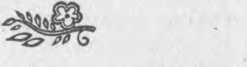 СЦЕНА ПЕРВАЯПЕЩЕРА,СаньясиКуда уходят месяцы и годы?Куда течет веков поток усталый? Туда, где мир подобен горстке пыли. Во тьме пещеры я совсем один Сижу, в себя ушедший, недвижимый, Внимая тихому дыханью вечной,В раздумье погруженной ночи. Слышу: В расщелину скалы, за каплей капля, Вода сочится, увлажняя пол.В недвижной ледяной воде, во мраке Замшелые, седые жабы дремлют.Лишь вестники безмолвия ночного — Нетопыри врываются в пещеру,Да изредка, незримыми путями Сюда проникнет луч, посланец тайный Дневного света, и спешит исчезнуть. Нашептываньем тайных заклинаний В прах превращаю жалкие миры И торжествую: цели я достиг!Я погружен в мир смутный бытия.Из непроглядной тьмы лучом сознанья Я разрываю покрывало майи,Мир исчезает, и в величье духа Свое я ощущаю торжество.«*	259Свет солнечный и лунный погасив, Переступил я грани бытия.Исчезло зренье, слух, и вкус, и запах, Надежды, страх, все обольщенья майи Развеяны. За мной тысячелетья Свершений. Мир исчез. Смываю с неба Сдед нечисти погибельным потоком.И бесконечность чистую заполнив Создателя ликующим восторгом,Ловлю лучи от щедрости его.Моей тюремщицы-вселенной глыба Всем тяжким грузом давит мне на грудь... Я бьюсь, я вырываюсь, наконец Я сбросил этот камень, и теперь Душа моя свободна и вольна.О	ты, жестокосердая природа,Кидавшая меня в тенета майи! Исподтишка в мое прокравшись сердце, Мятежным сделать ты его сумела,И я, ни сна, ни отдыха не зная,Борясь с собой, скитался день и ночь, Стенаньями души сопровождаем,И мир весь обагрился кровью сердца,От крови алы стали дней зеницы.Горя огнем желаний, я метался,Как одержимый, по дорогам жизни, Пытаясь тщетно собственную тень Насильно удержать в своей груди. Молниеносным счастием даря,Меня ты в мрак отчаянья ввергала, Соблазнами желаний увлекая,Ты пробудила ненасытный голод,Но алчущего пищу превратила В ничтожный прах, а жаждущего воду — В летучий пар. Я клятву дал отмстить.С тех самых пор, в пещеру удалясь,Во тьме ее готовился к убийству.И вот сегодня выполнил я клятву:Ростки любви в себе я задушил.Костер познанья мир усеял пеплом,260И, этим пеплом тело посыпая,Я ныне покидаю мрак пещеры.Иду на окровавленную землю,Песнь торжества возмездия пою,Теперь тебе откроюсь я, скажу:«Смотри, земля обращена в пустыню И прах рабов твоих — любви, желанья —В могиле погребен. А на земле Воздвигнута столица разрушенья!»СЦЕНА ВТОРАЯДОРОГА.СаньясиО, как ничтожна, как мала земля!Как стиснута она со всех сторон!Друг к другу тесно лепятся лачуги,Как будто окруженные стеною, Придавленные сверху небесами...Куда ни ступишь — попадешь в ловушку.И это называется столицей!Какие же здесь жалкие домишки!А жители снуют, как муравьи.В темницу заточили свет дневной,Тенетами опутана темница.Тенетами людской опутан взор.Мысль мечется, не ведая покоя.Нигде дороги нет. Везде препоны!Здесь тьма бездействия, свобода тьмы.Во мраке непроглядном дух блуждает.Здесь тишина — всего лишь миг один,А бесконечность — лишь туманный призрак. Погружена земля во мрак ночной.Начало и конец вселенной скрыты.Душа ликует, с миром расставаясь,Свободу обретая наконец.Я на дороге. Кто все эти люди?Не знаю их и не смогу понять.261Зачем они шумят, чего желают,О чем с таким усердием хлопочут?Прошли_те вр&меяа, кот*да огромен Был этот мир, а человек — всесилен.Теперь царит ничтожество повсюду.Вот как игра природы прихотлива!Входят крестьяне.Песенка крестьянОтвори, Нондорани,Отпусти с нами Кришну,Это мы, пастушкй, у дверей.Пусть пойдет с нами Кришна, —С ним на луг убежим поскорей!Уж полнеба румянцем Занялось, просыпается день,В золотистый с багрянцемПлащ сегодня ты Кришну одень.Забавляясь свирелью,Пусть сидит у тебя на руках,На груди — ожерелья,И запястья на смуглых ногах...В тени густой не страшен зной —Под звук свирели сладостной,Под звон запястий золотой Взовьемся в пляске радостной.Гирлянды пышные сплетем,Цветами Кришну обовьем...1Входит женщина с сыном.Женщина (обращаясь к брахману-прохожему). Послушай, отец, куда ты так спешишь?Брахман. Спешу к своим ученикам, милая! Много их у меня! Вот я и на ногах уж с самого рассвета. А ты куда идешь?Женщина. На молитву. Все домашние дела бросила, опять муж рассердится. Некогда мне стоять и болтать на дороге. Отчего ты к нам не заходишь, отец?1	Здесь и дальше песни в переводе А. ЗФР0Н*262Брахман. Да где там! Я уже стар, а вы — молоды, какая ж я вам компания? Уж если нет зубов, то лучше не ходить туда, где продают жареный рис.Женщина. Оставь, отец, не смеши!Подходит вторая женщина.Вторая женщина. Ты что-то, отец, сегодня цену себе набиваешь.Брахман. Почему набиваю? Сегодня спозаранку пятеро ваших окружили меня на дороге, да и давай тянуть каждая к себе. А мне спешить надо.Первая женщина. Пора идти. Дома все дела брошены.Вторая женщина. Ну что ж, пошли!Первая женщина (возвращаясь). Послушай-ка, Олонго, правда ли говорят, что в вашей деревне...Вторая женщина. Э'Э» милая, это длинная история! (Шепчутся.)Входят несколько жителей.Первый. Оскорбить меня! Он меня еще не знает! Посмотрим, чего он стоит! Я сотру его в порошок!Второй. Правильно! А не то он совсем распояшется.Первый. Я ему покажу! Он у меня поплачет!Третий. Тут, брат, надо только решиться!Четвертый. Зазнался человек!Пятый. У муравья лишь перед смертью отрастают крылья.Второй. Равану погубила гордость.Четвертый. Ну ладно, брат, посмотрим, что ты с ним сделаешь!	•Второй. Мы все можем сделать! Посадим на осла, вымажем голову сывороткой, да и протащим по городу. Или намажем лицо известкой да дегтем и вытолкаем из города, а в доме пусть одни голуби останутся.Разгневанные жители уходят. Смеясь, проходят люди.Первая женщина. Ради бога, не смеши меня, отец, я уж больше не могу смеяться! О, мать моя, как поздно! Так и не поспела сегодня в храм. В другой раз придется идти. (Сердито.) Проклятый мальчишка, из-за тебя ведь не пошла, опять ты вздумал играть на дороге!263Мальчик. Что ты, мама, я ведь был здесь!Женщина. Опять ты споришь! (Шлепает его.)Мальчик плачет. Уходят. Входят два юноши-брахмаяа.Первый. Победил Мадхоб Шастри.Второй. Ничего подобного. Победу одержал пандит Джонардон.Первый. Шастри сказал, что из великого возникает малое.Второй. Гуру Джонардон сказал, что из малого рождается великое.Первый. Но это невозможно!Второй. Так сказано в ведах!Первый. Как же это может быть! Ведь дерево дает семя.Второй. Глупец, из семени вырастает дерево.Первый. Что сначала — день или ночь?Второй. Ночь.Первый. Как! Без дня ведь нет ночи!Второй. Без ночи не будет дня.Первый (совершив пронам). Учитель, разреши наши сомненья.Саньяси. Что за сомненья?Второй. С тех пор, как мы услышали спор наших учителей, мы оба уже три дня и три ночи не перестаем думать, что из чего возникает: великое из малого или малое из* великого, и ни на чем не можем остановиться.Саньяси ' «Неразделимо малое с великим.Природа в проявлениях различна,Великое и малое — лишь форма.И признавать одно из них — ошибка.Первый. Ну, что я говорил! И гуру Мадхоб сказал то же самое!Второй. Таково было и мое мнение. И мнение гуру Джонардона.Вместе (совершив пронам). Мы уходим, учитель!Уходят, продолжая спорить.264СаньясиГлупцы, они не вняли ничему,Обрадовались пойманному слову;Ища крупицы знаний, роют шахты,И шелухой словес подол наполнив,Ее уносят радостно домой.Входит группа садовниц.Песенка садовницПодруги, меркнет свет дневной,Цветок, раскрывшийся с зарей,Уже наряд теряет свой.Увы, как мне сплести венок, что подарить тебе хотела? Венка я не сплела, а друга нет со мной...Лишь Джамна плещется и меркнет свет дневной.Прохожий. Чего грустите, милые? Был бы венок, а шея найдется!Садовница. Да и веревка на шею!Вторая садовница. Несчастный парень, день- деньской возится со скотиной. Я все пою да пою, охрипла даже, а он хоть бы разок глянул на меня! (Подходит к нему вплотную.) Ты что на меня валишься, мертвый, что ли?Человек. Чего ты шумишь? Кто валится? Я от тебя за версту стою!Вторая садовница. Слышите, девушки! Мы — не тигры и не медведи, можешь и поближе подойти — не съедим!Смеясь, уходят.Входит старый нищий.Песенка нищего Подайте мне, подайте!Стучусь я в двери не как гость, прошу я толькоп	риса	горсть.Пусть Лакшми милостью своей Продлит вам жизнь на много дней.Пусть одарит богатством вас, подайте риса горсть!265Как солнце голову палит, как жажда жжет, как грудьболит,Но никому-то дела нет, проходит всякий мимо...Солдат (толкая его). Иди, иди прочь с дороги! Ослеп, негодяй, не видишь — сын самого министра едет! С музыкой проносят паланкин сына министра.СаньясиУж полдень наступил, нещадно солнце,Оно как раскаленный медный шар.Лучи его слепят. Горячий воздух,Воронкою кружась, несет песок.Я здесь с утра, и что увидел я!От жизни смертных оторвав себя,Смогу ли вновь с людским я слиться родом? Свобода — безгранична! Мир — огромен!Живу я в беспредельной пустоте!СЦЕНА ТРЕТЬЯ ПОЛДЕНЬ, ДОРОГА.:Первый прохожий. Эй, расступись, народ! Смотрите, дочь Рогху-нечестивого идет.Входит девушка.Первый прохожий. Не тронь меня, не тронь! Второй прохожий. Уйди, нечистая!Третий прохожий. Несчастная, разве ты не знаешь, что по этой дороге ходят люди? Как ты посмела здесь идти, нечистая?Девушка сходит с дороги под тень деревьев.Старушка. Кто ты, дитя? Кто твой отец? И почему, как нищенка, в слезах ты стоишь у дороги?Девушка(плача)О мать моя, увы, я — сирота...Старушка. Мне жаль тебя, дитя!266Прохожий. Не прикасайся к ней, не прикасайся! Кто ты, мать, разве ты не знаешь Рогху-богоотступника? Ведь это его дочь!Старушка. Стыдитесь, ненавистники! (Уходит.}Девушка (приближаясь к храму богини Деви)Ужель и ты меня отвергнешь, Мать?Ужель и ты оставишь сироту?Ужели, ненавидимая всеми,И у тебя приюта не найду я?Служитель храма. Прочь, тварь нечистая, ступай отсюда! Как осмелилась ты подойти к храму?Входит мать с дочерью.МатьЧас службы наступил. Идем, пора!Сокровище души моей, идем!Я черный знак на лбу твоем поставлю,Да обойдут тебя печали все И беды.ДочьМама, кто здесь? Посмотри!МатьНет никого, дитя мое, идем!ДевушкаНет никого! И, значит, нет меня!Я — сирота! Меня не замечают...О мать, зачем покинула меня?(Увидев саньяси.)О господин, приблизиться позволь!Саньяси Иди ко мне, дитя, не бойся!267ДевушкаЯНечистая!Саньяси(улыбаясь)Все на земле такие!Потоком бед твоя омыта святость.Не стой так далеко, приблизься, дочь!Девушка(вздрогнув)Не прикоснись ко мне, не тронь меня!Я — Рогху дочь.СаньясиА как зовут тебя?ДевушкаМеня про имя спрашиваешь ты?Звать некому по имени меня,О господин, я с детства — одинока...Саньяси Сядь около меня, дитя, вот здесь.Девушка(плача)О милосердный, ты — отец и мать мне. Меня к себе приблизив — не гони,* Позволь мне навсегда с тобой остаться!СаньясиДитя мое, не плачь, ведь я саньяси, Неведомы мне злоба и любовь.Идешь ко мне — иди; уходишь, что ж, Ступай! Все люди для меня равны.ДевушкаОтвергнута я богом и людьми.Я одинока, господин!268Саньяси И я.Но бога и людей я сам отверг.Девушка И матери нет у тебя?СаньясиУвы.ДевушкаНет и отца?Саньяси Нет и отца.Девушка Совсем нет никого?СаньясиНет никого.Девушка И если я останусь — не прогонишь?СаньясиКоль ты прогнать меня не пожелаешь,Я сам тебя не оттолкну, поверь!ДевушкаИ даже если все начнут кричать:«Она — дочь Рогху, к ней не прикасайся, К безбожнице нечистой, нечестивой»,То и тогда не оттолкнешь меня?Саньяси Не бойся, дочь моя, идем со мной.Уходят.269СЦЕНА ЧЕТВЕРТАЯНА КРАЮ ДОРОГИ РАЗВАЛИВШАЯСЯ ЛАЧУГА Девушки.ДевушкаОтец!СаньясиКого зовет она отцом?Увы! Кого? Я даже вздрогнул вдруг.Девушка Я не могу понять, что говоришь ты.Хочу спросить, где в мире есть покой? Никто не подзовет и не окликнет,Никто в глаза мои не поглядит.СаньясиГде в мире суетном найти покой?Вселенная — лишь мрачная пещера!Ища покоя, сотни тысяч душ В ее разверстой пасти исчезают,Поглощены бездонною утробой.На ярмарку лжецов жестокосердых Со всех концов стекаются пришельцы; Наряжены там в шелк любовь и голод,От пищи жарче алчущих огонь.Чудовище с утробой ненасытной	%Готово мир сгрести и в рот засунуть! Ступай от них — они пусть остаются!Девушка Но на земле все счастливы, отец!Я наблюдала их издалека.СаньясиУвы, им не понять моих речей!И счастье и беда — все суета.Мир — смерть живая. При смерти он вечно. Желала смерти смерть, но не нашла И в облике своем живет меж нами.270Вселенная — река, ей имя — смерть. Любую каплю, каждую волну За веком век она уносит в море,Не убывая и не иссякая.Вселенная — мертва, а вы — живете, Питаясь только падалью и тленом.Лишь на мгновенье вспыхнете — и вновь Вы, трупы, прозябаете меж трупов.Девушка Твои слова, отец, меня пугают.По дороге проходит нищий.ПрохожийКто даст приют, кто приютит меня?СаньясиНигде приюта нет! Приюта хочешь?В себе найди приют и сохрани.Из смертных никому не доверяйся,Не то сомнения тебя поглотят.Прохожий К ю даст приют? Кто приютит меня?Девушка (выходя из жилища)Прохожий человек, зайди ко мне!Я постелю тебе постель из листьев И родниковой принесу воды,Плодов и диких ягод. На рассвете Ты, отдохнув, опять продолжишь путь.Прохожий А кто же ты? Тебя не знаю я.Девушка Такой же человек, как ты, прохожий!271Прохожий Как имя твоего отца, скажи?ДевушкаЗайти не смеешь, имя не узнав?Так знай тогда, что Рогху — мой отец!Я — нечиста, отвергнута людьми.Прохожий(вздрогнув)Ты — Рогху дочь? Будь счастлива, дитя,А я спешу, я, право, очень занят!(Уходит.)Смеясь, вбегает группа людей, держа на плечах топчан со спящим человеком.В с е. О Хари, Хари!Первый. До сих пор не очнулся, негодяй!Второй. Чертовски тяжел!Прохожий. Кто это, кого это вы несете?Третий. Бинде-ткач заснул как убитый, мы его и унесли'вместе с топчаном.В с е. О Хари, Хари!Второй. Ох, братцы, я больше не могу, дайте-ка я его тресну разок, сразу очнется, негодяй!Бинде (внезапно просыпаясь). А-а-а, у-у-у! Третий. Ого, кто это голос подает?Бинде. Эн, ЭЙ, что это? Куда это я иду?Все (опуская топчан). Молчи, мошенник!Второй. И мертвый болтает, негодяй!Четвертый. Ты ведь умер, так вытянись и лежи, как полагается.Б и н д е. Я не умер, я заснул!Пятый. Умер, без сознания, а спорит! Вот ловкий малый, право!Шестой. Чего вы его слушаете! Попал в беду и хочет вывернуться!Седьмой. Не поздно врать-то? Может, признаешься? Пошли, ребята, потащим его на костер!272шк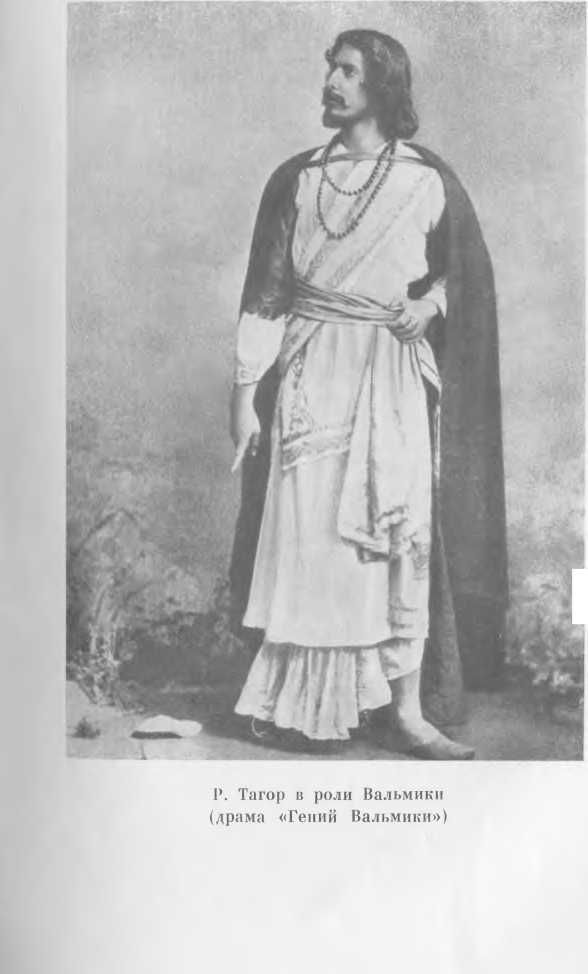 Бинде. Смилуйтесь, братцы, я не умер! Припадаю к стопам вашим, братцы, я не умер!Первый. Ладно, докажи сначала, что ты не умер. Бинде. Хорошо, я докажу. Пошли посмотрим, у моей жены есть браслет из ракушек!Второй. Нет, так не пойдет; отлупим тебя да посмотрим, как э^о тебе понравится!Третий (бьет Бинде). Ну как?Бинде. О-о-о!Четвертый. А это как?Бинде. О братец!Пятый. А это?Бинде. Ох, ты мой святой отец! (Внезапно вырывается и убегает.)Все, смеясь, убегают за ним.Саньяси А девочка уставшая уснула В объятиях блаженных сновидений,Забыв во сне презрение людское.Рука ей служит мягким изголовьем,А жесткая земля — просторным ложем.О маленькие, слабенькие руки,Ужель вы в плен мое забрали сердце?О, прочь беги, беги скорей, саньяси,Покуда спит она, вставай скорее,Спеши, беги! Беги!Бежать? Стыдись!Презрел я мир людской, зачем же должен От девушки простой спасаться бегством?Нет, не уйду, я должен здесь остаться!Природа, чародействуешь? Но нет!Лишь птиц ловить твои пригодны сети!Девушка (вздрогнув, просыпается). О, неужели ты ушел, отец мой?Саньяси Я не ушел, мне некого бояться.Я здесь, как тень твоя, с тобою рядом,Но все же от тебя я далеко!18 Р. Тагор, т. 2273Девушка Ты слышишь шум какой-то на дороге?СаньясиЧто шум? Я одиночество найду В толпе, как и в лесу. И в сердце мира Я сею разрушенье неустанно.Входит группа мужчин и женщин.Первая женщина (обращаясь к одному из мужчин). Иди, иди, зачем болтать о любви?Первый мужчина. А почему не сказать? Чем я провинился?Женщина. Знаем, знаем, у вас, мужчин, сердца из камня!Первый мужчина. Так, так! Если бы у нас сердца были из камня, чего бы мы тогда боялись стрел любви? Правда, ребята? Если бы мы были каменные, стрелы любви не ранили бы нас!Второй мужчина. Молодец, хорошо сказал!Третий мужчина. Здорово, друг, здорово!Четвертый (к женщине). Ну, что ты на это ответишь?Первый. Погоди, дай договорить! Десять человек, а рассудить не можете! Ведь если бы у нас были сердца из камня, то...Пятый мужчина. Верно сказано. Без тебя мы бы пропали.Шестой мужчина. Превосходно сказано, друг!Седьмой мужчина. Хм, и я мог бы сказать не хуже. Его это слова, что ли? Вычитал где-то и выложил.Восьмой мужчина (подходя). В чем здесь дело? Что случилось?Первый мужчина. Послушай, я объясню тебе. Вот она изволила сказать, что у нас, мужчин, сердца из камня. А я и говорю: хорошо, если у нас сердца из камня, то почему стрелы любви ранят нас? Понимаешь мою мысль? То есть, если...Восьмой мужчина. Ты мне не объясняй, братец! Что я, не понимаю, что ли? Двадцать два года варю274в своем городе патоку, а какие-то там слова не могу взять в толк!Первый мужчина (к женщине). Ну, а теперь отвечай!Хор женщинНи слова, Радха помолчи, твой Кришна стал такой .	гордец,Он похищает все сердца, — где обольщению конец?О, как нежна его свирель, а смех его — как птицы трель! И все пастушки остаются навеки без сердец...Песенка мужчиныБыть денки под твоей пятою алой,Моя любимая, как бы желал я!Я без конца склонялся б пред тобою Со скрипом жалобным, с горячею мольбою,И так покорностью своей тебя б завоевал я!Второй мужчина. Молодец, братец, хорошо спел! Третий. Хорошо, хорошо, превосходно! Седьмой. Ерунда! Разве это песня! Вот Нитай пел так пел! Слушал бы да плакал!Уходят,СЦЕНА. ПЯТАЯ У ВХОДА В ПЕЩЕРУ*ДевушкаОтец, не говори мне этих слов,Я их не понимаю, страшно мне!СаньясиОставим это — подойди, дитя!Твое прикосновение, как сказка,Как мысль моя, уводит в бесконечность Из мира суеты. Быть может — грежу,Быть может — это майя? Сновиденье?Да, без сомненья, то уловки майи,18*275Что в тень коварную оборотилась И следует за мною по пятам!(Удаляясь.)Но для чего же ты пришла сюда,Как не услышать это от саньяси?Девушка Сюда пришла, чтобы у ног твоих Сидеть, чтобы в глаза твои глядеть.Чтобы рука моя в твоей лежала,Когда отсюда в город мы пойдем.СаньясиБеспомощною выпорхнула пташкой Из клетки. С ней пускаться ль в бесконечность? Она устала в постоянном страхе Свою головку прятать под крыло,Теперь во мне приют найти стремится.Ну что ж, пойдем. Закрой свое лицо И спрячься на груди моей, дитя.(В сторону.)Уж не любовь ли сердце посетила?Нет, нет! Любовь и ненависть равно Мне незнакомы. Я не призову Того, кто вдалеке, и не отвергну Пришедшего ко мне искать приюта.(Вслух.)Дитя мое, как будешь жить во мраке?Ведь в душах ваших слишком мало света...Там, в городе, твой настоящий дом,Там люди, птицы и цветы... а здесь?Девушка Здесь ты, отец мой, и меня ты любишь,Поэтому я здесь с тобой останусь.Саньяси (улыбаясь, в сторону)Воображает, что ее люблю!Бедняжка, ведь она не разумеет Того, что незапятнанное сердце Мое навеки от любви свободно.276Но если эта мысль дает ей счастье,Пусть будет так — живут обманом люди!( Вслух.)Теперь, дитя, я ухожу в пещеру.Вернусь туда, где мыслям нет помех.Девушка Когда же ты вернешься?СаньясиНеизвестно.Вне времени — в раздумье погруженный.(Уходит.)СЦЕНА ШЕСТАЯ ПОЛДЕНЬ. У ВХОДА В ПЕЩЕРУ.Входит саньяси.ДевушкаГы наконец пришел. А я все жду.Сегодня для тебя я в лес ходила И много принесла тебе цветов.Взгляни, как эти красные прелестны!Саньяси(улыбаясь)Дари, что хочешь, мне, дитя, а я Ни прелести не знаю, ни уродства.Ты горсточку цветов предпочитаешь И отвергаешь горсточку земли?Откуда знаешь ты, что предпочесть?В том есть ли смысл? Ты расскажи мне лучше, Как провела сегодня день, дитя?277ДевушкаВсе расскажу — иди ко мне, отец!Среди лиан играла я весь день,А вечером баюкали, склонясь,Меня побеги нежные деревьев, Сплетались листья в радости живой...Иди ко мне, отец, и рядом сядь.Погладь меня, отец, своей ладонью!Саньяси (в сторону)Как будто хмель мне голову дурманит, Истомой сладкой пленена душа,Как будто сон мои смежает веки...Что за тревожный мрак окутал душу И просветленный взор мой застилает? Тень смерти, отнимающая разум,Меня как будто медленно закрыла... (Внезапно бросает цветы и дикие плоды па землю и топчет их.)Прочь от меня, да сгинет эта скверна!О девушка, зачем со мной играешь,Со мной, неколебимым и свободным? Ведь я же йог, от мира отрешенный, Зачем же ты глаза мои туманишь?(Вдруг умолкает на мгновение.)О, почему так смотришь на меня И почему твой взгляд блестит слезами? Саньяси мы — и значит, мы бесстрастны, Нас этим всем не тронешь, знай, дитя! ...Ужели так любовь соединяет Сердца в одно, забившееся вдруг Тревогой сладкой? Как в него проникла, Шипя, сжигая, жаля, капля страсти Из мрака, где без пищи обитала? Внезапный страх мое смущает сердце:Не знаем мы, в чем кроется беда.278На погребальном сожжена костре, Душа испепеленная восстала И вот танцует ныне пляску смерти... Где я теперь смогу найти покой?(Вслух.)Иди сюда, дитя, неси цветы И покажи лианы. Нет, постой,Я должен отлучиться нынче в город. Здесь подожди, я скоро возвращусь! (Уходит.)СЦЕНА СЕДЬМАЯНА ВЕРШИНЕ ГОРЫ.Саньяси.На горной тропинке появляются две женщины.Песенка женщины на горной тропинкеТакие цветы расцвели, ч А ты отчего-то грустишь...Не сердись!В лесу, где лианы свились,Кукушка нарушила тишь:Ку-ку! Ку-ку!А ты отчего-то грустишь.Песни кукушки и флейты сплелись,И с негою нега сегодня слились...О, как все прекрасно кругом, оглядись!При свете луны серебрится камыш,А ты отчего-то грустишь...СаньясиКакое марево передо мною!Какое в мире совершилось чудо!Уже в морские медленные волны Спокойно канул вечер золотой.Леса и долы укрывает ночь,И только моря шум неугомонный Ночную нарушает тишину.279Вдали налево высятся холмы,Среди темнеющих дерев — жилища,Стих шум, и обезлюдела дорога,Повсюду замерцали огоньки.Настал молитвы час, и снизу слышен Звук раковин и колокольцев звон.Природа! Иль тебя впервые вижу!Такую негу в облике волшебном Твоем не замечал издалека!А здесь я — как раджа. Передо мною Вселенная сама, как на подмостках!Сегодня — ты раба, а я — властитель,Так покажи свои, колдунья, чары,Яви мне чудеса твоей вселенной!Играй передо мной луной и солнцем,Над головой раскинь шатер свой звездный! Пускай твой мир поклонится мне в ноги, Небесной песнею коснется слуха И встанет ясным днем и ночью темной!Проходят люди.Песенка прохожих Чу, милая моя!Кто там зовет меня напевами свирели?Идти к нему я вовсе не хочу...Что делать мне, скажи? Я слышу зов свирели. Там, в зарослях лиан, на берегу,В вечерном мраке ветры присмирели И слушают со мною эти трели,А я найти дороги не могу К нему, влекущему напевами свирели...О, как же мне в глаза его взглянуть,Ему венок, смущаясь, протянуть,Ему шепнуть,Что струны сердца моего впервые зазвенели. Что делать мне, скажи? Я слышу зов свирели.СаньясиРаскинулась вселенная, как море,А я на берегу ее высоком.280В ее волнах рассеялись светила,И души, изможденные, покорно Ее теченью следуют. Я вижу Лишь волн игру, лишь слышу гул морской. Природа, словно грозный Шива в пляске, Сеть разметала огненных волос,И свет и мрак, и жизнь и смерть, и страхи С надеждами, подъемы и паденья — Безумную сопровождают пляску,Движенью каждому ее послушны,То возникают вдруг, то погибают.Но я — я не такой, как эти души!Что ж пляской этой мне не любоваться?Песенка прохожегоО Шива, кто же ты, б моей душе живущий, Ты, пляшущий в одежде из туманов,Ты, головой до неба достающий?Как под покровом пепла он сверкает!Как месяц на челе его сияет,Его ступни волною Ганга омывает!О, кто же он, в моей душе живущий?tСЦЕНА ВОСЬМАЯ ВХОД В ПЕЩЕРУ. Появляется саньяси.СаньясиПрочь от меня! Пусть удалятся все! Я видел, как вселенная прекрасна!ДевушкаА мне куда идти? Увы, отец мой, Перед тобою чем я виновата?281СаньясиНе бойся, ты ни в чем не провинилась,Тебя я не оставлю, дочь моя!(Входит в тьещеру.)Как здесь темно! И как тесна пещера!Иди, дитя, мы лучше здесь, у входа,При лунном свете вместе посидим!(Выходит.)Какой во всем покой! Какая нега!В безмолвии застыли дерева.О, если бы мне стать одним из них И замереть в прохладном лунном свете. Благоуханный трепет ощутил я Цветов и листьев, что давно увяли.Листва чуть слышно плачет и лепечет...В такую ночь уже стоял я здесь,Незримою оградой окруженный...Родные лица видел, как твое,В лучах луны они сияли мне,Но к прошлому возврата больше нет. Простился с миром дольним я навеки.Моя ладья плывет по океану,IJ острова, подобно облакам,Вокруг маячат, сладким пеньем флейты Хотят меня в тенета заманить.Довольно! Не поддамся я дурману!Свободен я, свободен я навек!Пускай они поют на берегу —Свободный уплыву я в беспредельность. Дитя, дитя! Дай на тебя взглянуть!О как прекрасна ты в сиянье лунном!Девушка (приближаясь)Мне песня вспомнилась одна, послушай,Я сяду и спою ее, отец.Песенка девушкиОблака в поднебесье плывут — куда?Луну с собою зовут — куда?282И устало луна вопрошает — куда?Куда вы зовете, куда вы пошли,Кто знает, что ждет вас вдали? Огляделась луна!Высоко, где чертог небожителей,В самой горней из горних обителей,На серебряной флейте играет звезда. Улыбнулась луна...Облака увидали — смеется она,И, улыбку похитив, с собой увлекли — куда?СаньясиКуда ж я шел? Где нахожусь теперь?Мне кажется, собой я не владею.Как будто умер, утонул как будто.Закрыв глаза, лечу я в пропасть, в бездну... Нависла тяжесть — давит мне на веки.Со всех сторон я словно окружен.Куда бежать? Где выход мне оставлен?Я будто погружаюсь в сон глубокий.Но вот внезапно ноги ощутят Толчок, и я очнусь среди развалин.Отбрось скорее сонное виденье,Вернись в свой мир, в сплошную темноту, Где нет ни звезд, ни солнца, ни луны. Ничтожный луч меня поверг в смущенье, Тогда как мрак дороги не скрывал!СЦЕНА ДЕВЯТАЯ ПЕЩЕРА.СаньясиО, как спокойно здесь и как безмолвно! Душа и тело, время и пространство Исчезнут, только «я» мое пребудет!Входит девушка со свечой в руке.283ДевушкаДва дня, две ночи минули, отец,Я ожидала здесь тебя у входа И вот теперь решилась заглянуть.Здесь нет живой души, зачем во мраке Дни долгие и ночи без просвета Один проводишь тут, о мой отец?Когда неподалеку я сидела,Вон там, — я услыхала зов твой нежный, И я пришла. Ты одинок, отец,И невозможно мне тебя оставить!О, почему молчишь ты, господин,И на меня зачем так странно смотришь? Не любишь ты меня? Велишь уйги?СаньясиУж если ты пришла — не уходи,Ведь я не звал тебя, сама пришла! Поодаль встань, чтоб лучше мог я видеть Тебя, дитя. Я — на краю вселенной,Но кем же ты мне послана с земли?Ты принесла оттуда ветер свежий,И свет, и запах луговых цветов,А голос твой подобен нежной песне.Мне облик твой вливает в душу силы. Сиянье вижу твоего лица И начинаю верить в правду жизни.Ужель ты — призрак, ослепленья миг?Ты землю всю украсила цветами,Ужель она действительна, как ты?Идем, дитя, скорее из пещеры!Два берега у океана есть.Я — на одном, другой — землей зовется. Ты — между ними лодка золотая,По океану мы плывем вселенной И иногда касаемся земли.Уходят.284СЦЕНА ДЕСЯТАЯ ВОЗЛЕ ПЕЩЕРЫ.СаньясиЗаря, заря... О, как она сияет!Нет, бытие — не просто наважденье,Не просто майи хитрая игра!С конечным бесконечное едино.В ничтожно малом скрыта беспредельность. Песчинка целый мир в себе таит.Нет ни конца, ни края небесам.Но как бездонным небом овладеешь?Ни малого нет в мире, ни большого.Есть только безграничность бытия.С землей простился я, закрыл глаза И окунулся в этот океан,Стремясь непостижимое постигнуть.Нет бытию границ. Оно безмерно. Постигнуть я хочу судьбу земли Во всех многообразных проявленьях.Один пущусь я в путь, лица не пряча, Познаньем разум свой обогащая. Перелистаю я всю книгу жизни,Незримым лик земли узреть смогу.Свои глаза тогда я вновь раскрою, Отправлюсь снова я тогда в дорогу,С любовью созерцая прелесть мира, Земную постигая красоту.Входят двое мужчин.ПервыйТы слишком далеко уже ушел,Дай обниму: пора тебе вернуться.ВторойКто знает, встретимся ль с тобою вновь?Первый Я цостараюсь скоро возвратиться.285ВторойХоть ты спешишь, давай здесь постоим... Еще разочек оглянись на город.Вон там еще виднеется твой дом,Со всех сторон лианами увитый,А вон и наше дерево стоит.В его тени как часто мы сидели,Беседуя с тобой при лунном свете...ПервыйУвидишь, что разлука скоро минет И снова будет радостная встреча.ВторойНе забывай о старом, верном друге,Бог да пошлет тебе покой и счастье!Уходят.СаньясиИ разошлись, оглядываясь, оба,Идут, идут, от слез пути не видя.В огромный мир, простертый к небосклону, Куда ушел тот путник — неизвестно.В стране каких сомнений мы остались?Для глаз невидящих здесь все тревожно.А я смотрю на мир открытым взором.В тот час, когда нас близкий покидает,Все, кто оставлен, в горести и страхе Еще тесней сближаются друг с другом.Со временем все разбредемся мы По миру беспредельному. Тогда Лишь бесконечность ляжет между нами. Зачем же вновь я поддаюсь обману?Зачем же вновь с судьбой веду игру —Что сохранить нельзя, хочу оставить?Ах, день за днем я чувствую, как будто Меня все время что-то держит, тянет...Я день за днем верчусь в круговороте,Чтоб наконец упасть на землю снова.286Я окружен стеной глухих рыданий,И с каждым днем мои слабеют ноги. Ломай, круши, спасай себя, беги Так далеко, как ноги унесут...Кто дал ей право звать меня отцом И слезы проливать в моей пещере! Швыряй, разламывай преграду эту,Беги скорей, беги, пока есть время!СЦЕНА ОДИННАДЦАТАЯНА ДОРОГЕ,СаньясиУшел я далеко, — теперь не страшно! Лиана, мне опутавшая ноги,Разорвана. Но девушки лицо Печальное меня не покидает.Как будто у дверей души моей Она все плачет и зовет тихонько.Хочу я дверь закрыть, чтоб не вошла,Но вновь она у моего порога.Ей нужен уголок в моей душе...А здесь все так спокойно во вселенной. Без страха по теченью все плывут.Кто трудится и свой окончил труд — Доволен малым и скорбит о малом. Так почему же я один поклялся С мирским теченьем до конца бороться? Я лишь едва продвинулся вперед:Лицо свое от них лишь отвернул... Течению наперекор плыву —Оно несет пловца назад, а все Туда плывут, куда я не стремлюсь!Входит нищая девушка.Девушка О, смилуйся над бедной сиротою!287Саньяси (вздрогнув от неожиданности)Кто ты, дитя? Откуда ты пришла?Ты сирота, скажи, как та, другая?Ужели и тебя покинул кто-тоИ ты пришла сюда его искать?Приблизься, дочь, и назови себя.ДевушкаЯ просто нищенка, святой отец.Ослепла мать моя, лежит в постели,А я пришла просить на пропитанье.СаньясиИди, дитя, ступай к себе домой,Я навещу твою больную мать!Уходят.Входит женщина с несколькими детьми.Женщина. Что за дети у Мисро, все такие здоровые, как я посмотрю! Просто глаз не оторвать! Ну поглядите, до чего хороши! А вы что стоите, как столбы, словно сироты, как будто вас никто не поит и не кормит!Дети. Ну что же нам делать, мама? Чем же мы виноваты?Женщина. Говорила вам сто раз:	натирайтеськаждое утро имбирем и маслом, совершайте омовение — поправитесь и станете красивыми. Так нет, никто не слушает! А от тех и глаз не оторвешь, щеки что розы, кровь с молоком!Дети. Чем же мы виноваты, что мы — черные?Женщина. Кто сказал, что вы — черные? Разве у вас плохой цвет лица? Но все-таки почему вы не похожи на них?!Входит саньяси.СаньясиКуда идешь, дитя?288ЖенщинаПрими поклон!Мы все идем домой, отец.Саньяси А домаКто ждет тебя?ЖенщинаСвекровь моя и муж» Еще назло завистникам — два сына.СаньясиА что ты нынче делала весь день?ЖенщинаЧто делала? Да стряпала, возилась С детьми, потом ходила за скотиной И до полудня с дочкою пряла.СаньясиИ ты довольна проведенным днем?Ничто тебя, дитя, не огорчало?ЖенщинаБлагословен правитель справедливый,О подданных радеющий своих!Я как в раю живу, я всем довольна!СаньясиА это, верно, дочь твоя, скажи?ЖенщинаДа, мой отец. (К дочери.) Чего же ты стоишь? Иди сюда, приветствуй господина!СаньясиДай на руки возьму тебя, малютка.Но ты меня не знаешь, подойти Ко мне боишься, и не доверяешь,И думаешь, что злой я и жестокий?19 Р. Тагор, т. 2	289Дочь (тянет мать)Пойдем домой!ЖенщинаПрощай, святой отец!Саньяси Будь счастлива, тебя благословляю.Уходят все, кроме саньяси.Увидел я, что счастьем называют,Плывя по морю суеты мирской,Со слабой верой, утешаясь малым.А волны плещутся, не умолкая.День, два — и утлый челн перевернется И обретет покой на дне морском.А я нашел приют на вечных скалах,Среди волной носимых недвижим.Но что за сила тянет их в пучину Горючих слез мирских, в валах тревожных То вверх лететь, то обрываться вниз!(Закрывая глаза.)О сердце, успокойся, удалимся...Сгинь, марево, уйди, туманный бред!Придите, тьма и мрак, огнем и болью Пылающее сердце утопите В морских волнах. Пусть окружит меня Безмолвие: от шума я оглох.Вот все развеялось, исчезло, стерлось И в сердце наконец огонь погас...Входит девушка.Девушка Отец, отец, где ты, отец?Саньяси(вздрогнув)Кто ты?290ДевушкаВедь это я, отец, меня ты видишь?СаньясиНе знаю я тебя, оставь меня.Я нынче снова чувствую свободу!Девушка (падая к его ногам)Не прогоняй, ведь я — совсем одна! Повсюду я, отец, тебя искала.Саньяси(внезапно возвращаясь, привлекает ее к себе)Иди ко мне, дитя мое, поплачь.Пусть слезы чистые расплавят камень. Тогда, быть может, я тебя не брошу И мы начнем с тобою жизнь иную.Я мир разбил, разрушил, уничтожил,А ты своимй нежными руками Его опять, дитя, восстановила.Увы, не отвечаешь ты ни слова,Не в силах даже на ноги подняться!Без сна, без пищи, под палящим солнцем, Как ты прошла трехдневный этот путь! Пойдем, дитя, прижмись к моей груди,И возвратимся вновь ко мне в пещеру. Уходят.СЦЕНА ДВЕНАДЦАТАЯУ ВХОДА В ПЕЩЕРУ,Саньяси Мне кажется, теперь все миновало.В убежище, что я воздвиг над миром, Едва я не был поглощен раздумьем. Теперь оно развеяно! Мне душу Ее лицо, струящее во мраке Разрушенного сердца звездный свет,19*291Вновь пробудило. Взор к нему прикован. Редеет постепенно мрак, и вот Весь лик земли открылся предо мною: Деревья, солнце, свет, дома и люди Откуда-то в пещере здесь возникли... Откуда в памяти моей являлась Всегда та девушка? Кто дал приют ей,Когда она по городу скиталась?Мне помнится, как голову на грудь Ко мне она, рыдая, положила!Мне кажется, теперь все миновало.Все — ложь! Раздумья, знания, надежды..* С земли на небо птица поднялась,И вот она настигнута стрелою II камнем наземь падает, кружась,И мощные свои ломает крылья,И поникает гордой головой,Уж скоро прах погибшую прикроет...В железной клетке я сижу один И в небо только посылаю вздохи.Ну что же, мне иного нет пути!ДевушкаСмотри, какие почки на лианах!Они распустятся с восходом солнца. 'Саньяси быстро подбегает к лиане, срывает ее и бросает.	.О, что с тобой? Что сделал ты, отец?СаньясиПрочь убирайся, искуситель, ведьма,Сгинь, хитрый дьявол, с глаз моих долой! О, сколько же в тебе отравы скрыто!Ты жизнь мою разрушила, разбила!Я знал тебя и узнаю сейчас!Ты—демон, мне подосланный природой! Ты горло мне опутала цепями,Ты — призрак, марево и обольщенье!292К каким страданьям, голоду и жажде Меня влечешь, в какую бездну смерти Меня ты ввергнуть хочешь, отвечай!Я узнаю жестокую улыбку!Смеешься, бессердечная природа?Опутав цепью, ты меня низвергла И надо мной, сраженным, скалишь зубы?На что надеется твоя жестокость?И чем еще меня унизить тщишься?Опять на подвиги благословляя,Ты вновь меня столкнуть захочешь в пропасть? Но нет, без боя я тебе не сдамся,И, цепь порвав, тебя я одолею!(Стремительно выбегает из пещеры.)Девушка теряет сознание и падает.СЦЕНА ТРИНАДЦАТАЯЛЕС. БУРЯ. НОЧЬ.СаньясиКто жалко так о помощи взывает?Чей слабый крик преследует меня? Земля сегодня вне себя от гнева. Несется ураган, скрипя зубами,И темный лес вершинами шумит,Как бурей взбудораженное море.Ужель своей громоподобной песней Сам ураган не в силах заглушить Чуть слышный голос слабого ребенка? Он все в ушах моих. От этих стонов Всей грудью ночь вздыхает тяжело. Куда уйти, в какую скрыться тьму,В какую даль, в какое подземелье, Чтоб слуха не коснулся этот звук? Укрой меня, о лес густой, дремучий, Могучий лес — чтоб в тишине твоей Я, ничего не слыша, растворился...293СЦЕНА ЧЕТЫРНАДЦАТАЯРАССВЕТ*Саньяси (выбегает из леса)Да сгинет, о саньяси, твой обет!Разбей сосуд, которым воду черпал,И посох брось, ты больше не саньяси!От ига этого освободившись,Вздыхаю с облегченьем полной грудью.О мир, огромная ладья, куда 'Плывешь? Прими меня, дай кров и пищу, Теперь я не решусь идти один.О, сколько странников твоей стезей Идут — хочу последовать за ними.Путь, освещенный солнцем и луной,Казался мне ничтожным, свет их — тусклым;Во мраке изнывая, я искалОгонь в мерцанье жалком светлячков!Тебя, о мир, покинуть не могу,Нерасторжимо наше притяженье Друг к другу. Улететь стремится птица Куда-то ввысь, надеясь землю эту Покинуть навсегда. Высоко в небе Она парит, но разорвать не может Ее с землей связующую нить И, ослабев, в гнездо вернется снова...( Оглядевшись.)Сегодня землю вижу в упоенье!Как будто все сошлись, меня встречая!Река, деревья, птицы и цветы В лучах восхода радостно ликуют.Почуяв свет, стряхнули люди сон И, улыбаясь, принялись за дело:Кто убирает рис, кто пашет землю,Кто с песнею выходит на поля,Кто рвет цветы для украшенья храма,Кто лодку, отвязав, пускает в волны;294Тот плавает, а этот тащит воду;В пыли играют дети; на дороге Между собой беседуют друзья.О, где ж теперь та девушка-сиротка?Кто взглянет на нее, кто приютит?К кому она в отчаянье приникнет,Кто, как отец, ее приветит лаской,Глаза осушит, мокрые от слез?...Что делал я, что говорил — не помню, Но тяжко давит душу сон дурной.Лишь в памяти встает лицо, глаза, Раскрытые в глубоком изумленье... Пойду ее искать. Ко мне на грудь,Дитя, приди, поведай все, что было... Теперь вдвоем с тобою жить мы станем, Тебе читать «Рамаяну» я буду И шастры — вечерами при лампаде..#А спать в моих объятиях ты будешь! (Уходит.)СЦЕНА ПЯТНАДЦАТАЯНА ДОРОГЕ.Толпа поселян.Первый мужчина. Сегодня свадьба сына нашего рЗГДЖй.Второй. Это-то мы знаем!Третий. Бежим, посмотрим!Четвертый. Раджа новый дом построил, но, брат, если всем не дадут поиграть на барабанах, то что нам за радость от этой свадьбы! Вчера всю ночь только мы втроем играли: Модо, Хоро и я.Женщина. А что, на свадьбе принца будет жареный рис?Первый мужчина. Старая дура, разве на свадьбе принца бывает жареный рис? Сахар, горох, сироп...Второй. Нет, нет, мой дядя живет в городе. Он мне сказал, что угощение будет из творога с ячменяой мукой.Все. У-у, тогда нечего и радоваться!295Первый мужчина. Эй, сын сардара, ты почему опять сегодня работаешь? Ну-ка, выходи из дома!Второй. Я спалю дом того негодяя, который сегодня работает!Третий. Успокойся, брат, мы плетем гирлянды — надо украсить двери.Женщина (плачущему ребенку). Замолчи, не плачь, не плачь, сегодня свадьба сына раджи, — сегодня мы пойдем в дом раджи и будем есть сахар целыми горстями.Громко разговаривая, все уходят.Входит с а п ь я с и.СаньясиКак радостен сегодня лик земли!Луна и солнце пляшут танец счастья!И радости волна в ветвях дрожит,И радостью струится горло птичье,И ликования полны цветы.Входят несколько прохожих.Первый прохожий. Приветствую тебя, о мой господин!Второй. Приветствую тебя, святой отец!Третий. Благослови моего сына, отец мой! Четвертый. Позволь взять прах от твоих ног! Пятый. К твоим стопам я положу цветы.СаньясиЗачем они приветствуют меня?Ведь я уж не саньяси! Встань, мой брат! Приблизься, дай обнять тебя, как друга!Теперь я вам, друзья, во всем подобен,Вести вы можете меня в свой дом,Не знаете ль, где девочка моя?Но почему о ней спросить страшусь я?Усталое лицо ее увидев,Ужель никто ее не приютил?Ужели без пристанища осталась?296СЦЕНА ШЕСТНАДЦАТАЯПЕРЕД ПЕЩЕРОЙ.В пыли лежит девушка.Быстро входит сапьяси.СаньясиО свет очей, сокровище души!Любовь моя, к тебе пришел я, слышишь? Зачем лежишь в пыли, вставай, о мать! Зачем на камень головой склонилась? Приди ко мне на грудь, она — не камень! Ну полно, девочка, не притворяйся!Скажи хоть слово, подними головку!Но что это? Ты холодна, как лед! Бледна, не дышишь, и не бьется сердце!Дитя! Зачем ушла ты? и куда?...Так вот твое возмездие, природа!1883